Publicado en  el 29/12/2016 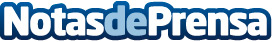 Procrastinación,el acto de posponer las cosasMañana: esa tierra mística donde se esconden el 99% de la productividad, la motivación y los logros humanosDatos de contacto:Nota de prensa publicada en: https://www.notasdeprensa.es/procrastinacionel-acto-de-posponer-las-cosas Categorias: Telecomunicaciones Comunicación Sociedad Innovación Tecnológica http://www.notasdeprensa.es